Τα  μικρά  παιδιά,τα  μικρά  παιδιά ,που  κρατούνε  στο  χέρι  τους  σαν το  μύλο  το  χάρτινο  τις  ελπίδες μας……….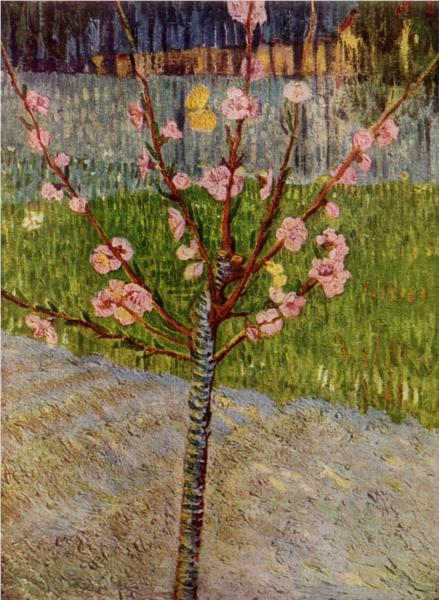 https://youtu.be/OK6mYJGJkTEΣας  στέλνω  θερμούς – αντικορωνoϊκούς-  χαιρετισμούς . Δε σας  έχω  ξεχάσει….. ούτε  τόσο  λίγο. Μέχρι  να  τα  ξαναπούμε , να  περνάτε όμορφα , γιατί  η  ζωή  είναι  ωραία, ακόμα  κι όταν  την  κοιτάζεις  μέσα  από  το  παράθυρο!Στο  μικρό ζωγράφοΣ’ ένα  άσπρο  φύλλο  από χαρτίστον  τοίχο  κρεμασμένο,ένα  ανθρωπάκι  τόσο δαείχες  ζωγραφισμένο. 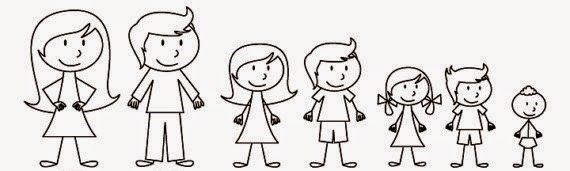 Στην  άσπρη  εκείνη  έρημοέδειχνε  μια  σταλιά, δειλό  και  φοβισμένο,χωμένο στη  γωνιά .Παράμερα  στεκότανεκαι  βήμα  δεν  κουνούσε.Σαν  νάνος  μες  στους  γίγαντεςφοβόταν. Δεν  τολμούσε .Τον  είχες  χρωματίσει πολύ  προσεκτικά .Θυμάμαι ακόμα στα  κουμπιάτην  κόκκινη  μπογιά .Την  άλλη , όμως , φορά…τον  άνθρωπο  μεγάλοζωγράφισε  με  κέφι, γιατί  εκείνος  είσαι  εσύ ,μικρέ  μου  καλλιτέχνη.Και  πρέπει  να’ναι  άφοβος ,γενναίος , με  ψυχή, στις  περιπέτειες  της  ζωήςμε  θάρρος  να  ριχτεί .(Τζιάνι Ροντάρι)   ΕΡΓΑΣΙΑ  ΠΡΩΤΗΑναγνώριση  των  ρηματικών  τύπων  : κουνούσε (βλ.ρ.αγαπώ,σελ.149 στο  βιβλίο της  γραμματικής) , να  ριχτεί (βλ.ρ.πλέκομαι , σελ.147 )Χρονική  αντικατάσταση  σε  έγκλιση  οριστική  και  υποτακτικήΚλίνω  την προστακτική  Ενεστώτα  και  Αορίστου.  ΕΡΓΑΣΙΑ  ΔΕΥΤΕΡΗ      ΥΡΑΚΟ  καιρός  ήταν  βροχερός.                                          Η  κίνηση  σταμάτησε.Ο Παναγιώτης  έγινε  ηθοποιός .                                Φαίνεται  υγιής .Της  έδειξα  το  σπίτι  μου .                                         Η  Μαρία  εκλέχτηκε  πρόεδρος.Τον  άκουσα .                                                                 Την  είδα  χθες .Δάνεισα  την μπάλα  μου  στο  Γιάννη .                    Μου  έδειξε  το  μπαλκόνι  του.Μοιάζει  του  παππού  του .                                        Θεωρείται  σπουδαίος  παίκτης.ΜΑΘΗΜΑΤΙΚΑ1.Μετατρέπω  τα  δεκαδικά  κλάσματα    σε  δεκαδικούς  αριθμούς :45/10 =                                238/1000=167/100=                               3/1000=6/100=                                    48/1000=9/10=                                      30/100=2.Μετατρέπω  τους  δεκαδικούς  αριθμούς  σε  μεικτούς  αριθμούς :7,5=                             1,764=                      9,006=2,87=                           9,02=                         2,013=3.Aναλύω  τον  αριθμό  16,567(βλ.Β.Μ,σελ.11,Διερεύνηση/γ ) …………………………………………………………………………………………………………………ή………………………………………………………………………………………………………………….4. Γράφω  σε  σειρά  τους  αριθμούς  από  το  μικρότερο  στο  μεγαλύτερο:14,408  14,067  14,101  12,202  12,002  12,2  14,001…………………………………………………………………………………………………………………..5. Βρες  το  λάθος :     9,70>9,060>9,6>9,59    16,300=16,030=16,30=16,36. Χρησιμοποιώντας  μία  μόνο  φορά  τα  ψηφία  3,5,8,0, να  δημιουργήσεις  το     μεγαλύτερο  και  το  μικρότερο  δεκαδικό  αριθμό με  τρία  δεκαδικά  ψηφία: ……………………                  ……………………ΙΣΤΟΡΙΑ (επανάληψη ,κεφ.17-22)1.Συμβουλεύομαι  το βιβλίο μου  και  συμπληρώνω  τα  κενά :      Ο  πατριάρχης  Σέργιος  έδωσε  στον  Ηράκλειο  τα .................................................Στους  πολέμους  με  τον  Ηράκλειο , οι  Πέρσες  είχαν  βασιλιά  το ……………………….Οι  Πέρσες  είχαν  αιχμαλωτίσει  τον………………………………………………………………………Όταν  ο  Ηράκλειος  με  το  στρατό  του  έλειπε  από  την  Κωνσταντινούπολη , την  Πόλη  πολιόρκησαν  οι .....................και οι  …………………Δεν  τήρησαν  τη  συμφωνία  που  είχαν κάνει  με  τον  Ηράκλειο  οι ……………………..2.Συμπληρώνω  την  ακροστιχίδα  και  βρίσκω  πώς  λέγονταν  οι  φρουροί  των  συνόρων :………………………..Έχασαν  στο  Πουατιέ  της  Γαλλίας.………………………..Το  μικρό  όνομα  του  Μαρτέλου………………………..Ηγεμόνας  των  Σλάβων………………………..Έτσι  λεγόταν   ο  αυτοκράτορας Λέων  ο  Γ΄    ………………………..Ο  σταυρός  για  τον  οποίο   πολέμησε  ο  Ηράκλειος .    ……………………….Είναι  προτιμότερη  από  τον  πόλεμο .………………………..Άραβες  της  Ισπανίας  που  κατέκτησαν  την  Κρήτη.3.Βάζω  Χ  , όπου  πρέπει:4. Με  ποιες  μάχες  τα  ευρωπαϊκά  κράτη αντιμετώπισαν  τις  επιθέσεις  των  Αράβων ;………………………………………………………………………………………………………………………………………………………………………………………………………………………………………………………………………………………………………………………………………………………………………………………………5. Ποιοι  ανέλαβαν  να  εκχριστιανίσουν   τους  Σλάβους  και  ποιο  ήταν  το  έργο  τους;……………………………………………………………………………………………………………………………………………………………………………………………………………………………………………………………………………………………………………………………………………………………………………………………………………………………………………………………………………………………………………………………………………………………………………………………………………………………………………………………………………………………………………………………………………………………………………………………………………………………………………………………………………………………………………………………… 6.Τι  γνωρίζετε  για  τους  Ακρίτες;………………………………………………………………………………………………………………………………………………………………………………………………………………………………………………………………………………………………………………………………………………………………………………………………………………………………………………………………………………………………………………………………………………………………………………………………………………………………………………………………………………………………………………………………………………………………………………………………………………………………………………………………………………………………………………………………                                                                              …….to be continued                                                                                                      (ΣΥΝΕΧΙΖΕΤΑΙ……..)ΒυζαντινόςΒούλγαροςΦράγκοςΣλάβοςΠέρσηςΆραβαςΗράκλειοςΚρούμοςΚάρολος ΜαρτέλοςΒασίλειος Β΄ΣυμεώνΡατισλάβοςΝικηφόρος ΦωκάςΣαμουήλΧοσρόηςΛέων Γ΄ ΊσαυροςΜωάμεθ